Anexo I: Modelo de projeto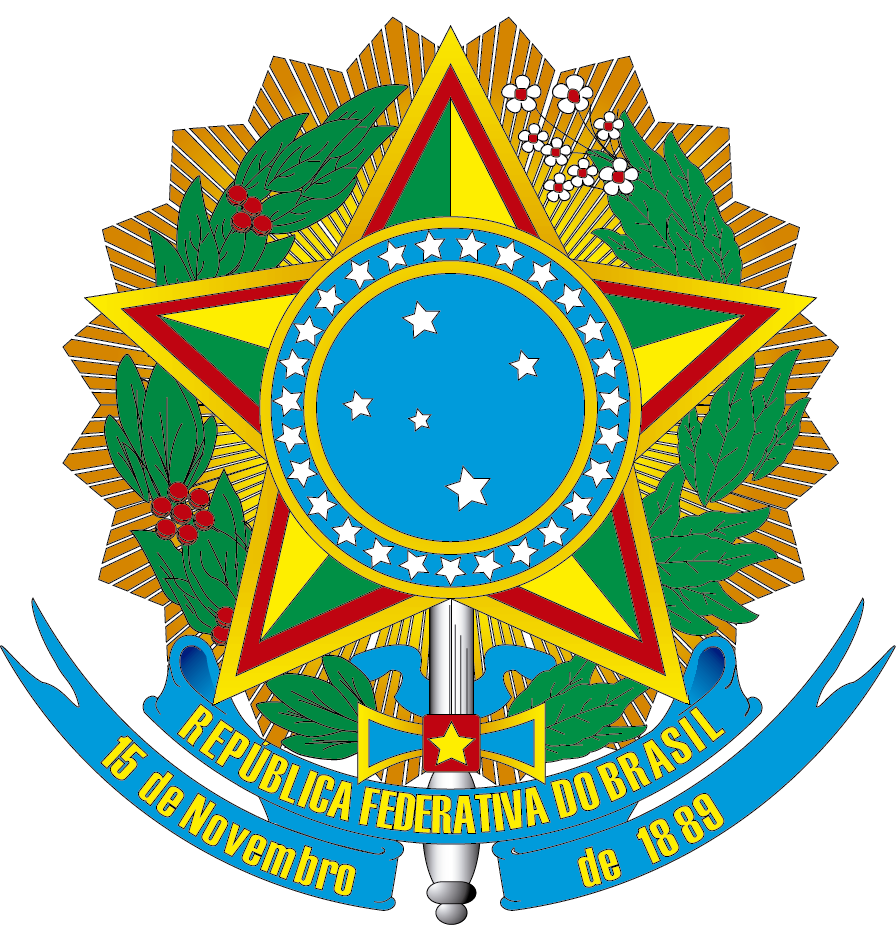 MINISTÉRIO DA EDUCAÇÃOSECRETARIA DE EDUCAÇÃO PROFISSIONAL E TECNOLÓGICAINSTITUTO FEDERAL DE EDUCAÇÃO, CIÊNCIA E TECNOLOGIA DO SUL DE MINAS GERAISINSTITUTO FEDERAL DE EDUCAÇÃO, CIÊNCIA E TECNOLOGIA DE SÃO PAULOEdital nº 01/2020TÍTULO DO PROJETO(Área, Grande área, Subárea de conhecimento)Local/UF2020INFORMAÇÕES GERAISTítulo do projeto:Coordenador do IFSULDEMINAS:Telefone: E-mail:Endereço no Lattes:Coordenador do IFSP:Telefone: E-mail:Endereço no Lattes:Bolsista:Solicitado (   )  Não solicitado (   )Nível: (  ) Técnico integrado  (  ) Técnico subsequente  (  ) SuperiorMembros do projetoLocal de Execução:Período de ExecuçãoInício:Término:1. ANTECEDENTES E JUSTIFICATIVADemonstrar a relevância do estudo em questão. Esclarecer quais contribuições a pesquisa trará para a compreensão, intervenção ou solução do problema.2. REFERENCIAL TEÓRICOEmbasamento teórico da pesquisa, descrevendo o que já foi realizado na área específica.3. OBJETIVOSDeve esclarecer o que se pretende atingir com a realização do trabalho de pesquisa.Devem ser explicitados por verbos no infinitivo: determinar, estabelecer, estudar, analisar, comparar, introduzir, elucidar, explicar, contrastar, discutir, demonstrar, entre outros.3.1. Objetivo Geral: corresponde à finalidade maior que a pesquisa quer atingir. Deve expressar o que se quer alcançar ao final do projeto.3.2. Objetivos Específicos: corresponde às ações a serem executadas dentro de um determinado período de tempo, deixando claro a característica sustentável e inovadora do projeto. Apresentam caráter mais concreto. Têm função intermediária e instrumental, indicando o caminho para atingir o objetivo geral.4. METODOLOGIACOMO VOU FAZER MEU TRABALHO?Explicar detalhadamente como o trabalho será desenvolvido, etapa por etapa, e quem participará. Explicação sobre os procedimentos técnicos, as técnicas que serão utilizadas e como os dados serão tabulados e analisados.5. CRONOGRAMAQUANDO DESENVOLVEREI CADA ETAPA DA PESQUISA?Descrição das etapas relacionadas ao tempo utilizado para a realização de cada uma. 6. RESULTADOS ESPERADOSQuais os resultados esperados com o desenvolvimento desta pesquisa?Qual o aspecto mais original ou inovador do projeto de pesquisa proposto?Caso o projeto de pesquisa proposto seja bem sucedido, quais os avanços que seus resultados trariam para a área de conhecimento em que se insere?Descreva o impacto para a sociedade na temática trabalhada.7. REFERÊNCIASONDE PESQUISEI?Item obrigatório. É o que dará validade às teorias e conceitos utilizados. Citar as fontes utilizadas no desenvolvimento do trabalho de acordo com as normas da ABNT.8. PLANO DE TRABALHO DO BOLSISTAItem obrigatório para cada modalidade de bolsa do projeto.NomeTitulaçãoInstituiçãoE-mailFunção no projetoAtividadesMesesMesesMesesMesesMesesMesesMesesMesesMesesMesesMesesMesesAtividades123456789101112Atividade 1Atividade 2MesesMesesMesesMesesMesesMesesMesesMesesMesesMesesMesesMeses131415161718192021222324Atividade 1Atividade 2TÍTULO DO PROJETO DE PESQUISA AO QUAL O PLANO DE TRABALHO ESTARÁ VINCULADOTÍTULO DO PROJETO DE PESQUISA AO QUAL O PLANO DE TRABALHO ESTARÁ VINCULADOTÍTULO DO PROJETO DE PESQUISA AO QUAL O PLANO DE TRABALHO ESTARÁ VINCULADOTÍTULO DO PROJETO DE PESQUISA AO QUAL O PLANO DE TRABALHO ESTARÁ VINCULADOTÍTULO DO PROJETO DE PESQUISA AO QUAL O PLANO DE TRABALHO ESTARÁ VINCULADOTÍTULO DO PROJETO DE PESQUISA AO QUAL O PLANO DE TRABALHO ESTARÁ VINCULADOTÍTULO DO PROJETO DE PESQUISA AO QUAL O PLANO DE TRABALHO ESTARÁ VINCULADOTÍTULO DO PROJETO DE PESQUISA AO QUAL O PLANO DE TRABALHO ESTARÁ VINCULADOTÍTULO DO PROJETO DE PESQUISA AO QUAL O PLANO DE TRABALHO ESTARÁ VINCULADOTÍTULO DO PROJETO DE PESQUISA AO QUAL O PLANO DE TRABALHO ESTARÁ VINCULADOPalavras chavesÁrea de conhecimento (CNPq)(http://www.cnpq.br/areasconhecimento/)      Área de conhecimento (CNPq)(http://www.cnpq.br/areasconhecimento/)      Área de conhecimento (CNPq)(http://www.cnpq.br/areasconhecimento/)      DADOS -  IFSULDEMINASDADOS -  IFSULDEMINASDADOS -  IFSULDEMINASDADOS -  IFSULDEMINASDADOS -  IFSULDEMINASDADOS -  IFSULDEMINASDADOS -  IFSULDEMINASDADOS -  IFSULDEMINASDADOS -  IFSULDEMINASDADOS -  IFSULDEMINASCoordenador Coordenador SIAPESIAPECPFCPFE-mailE-mailTelefone (fixo e celular)Telefone (fixo e celular)DADOS - IFSPDADOS - IFSPDADOS - IFSPDADOS - IFSPDADOS - IFSPDADOS - IFSPDADOS - IFSPDADOS - IFSPDADOS - IFSPDADOS - IFSPCoordenadorCoordenadorSIAPESIAPECPFCPFE-mailE-mailTelefone (fixo e celular)Telefone (fixo e celular)DADOS DO BOLSISTA A SER INDICADODADOS DO BOLSISTA A SER INDICADODADOS DO BOLSISTA A SER INDICADODADOS DO BOLSISTA A SER INDICADODADOS DO BOLSISTA A SER INDICADODADOS DO BOLSISTA A SER INDICADODADOS DO BOLSISTA A SER INDICADODADOS DO BOLSISTA A SER INDICADODADOS DO BOLSISTA A SER INDICADODADOS DO BOLSISTA A SER INDICADOModalidadeModalidadePLANO DE TRABALHO – SÍNTESE DAS ATIVIDADES A SEREM DESENVOLVIDAS PELO BOLSITAPLANO DE TRABALHO – SÍNTESE DAS ATIVIDADES A SEREM DESENVOLVIDAS PELO BOLSITAPLANO DE TRABALHO – SÍNTESE DAS ATIVIDADES A SEREM DESENVOLVIDAS PELO BOLSITAPLANO DE TRABALHO – SÍNTESE DAS ATIVIDADES A SEREM DESENVOLVIDAS PELO BOLSITAPLANO DE TRABALHO – SÍNTESE DAS ATIVIDADES A SEREM DESENVOLVIDAS PELO BOLSITAPLANO DE TRABALHO – SÍNTESE DAS ATIVIDADES A SEREM DESENVOLVIDAS PELO BOLSITAPLANO DE TRABALHO – SÍNTESE DAS ATIVIDADES A SEREM DESENVOLVIDAS PELO BOLSITAPLANO DE TRABALHO – SÍNTESE DAS ATIVIDADES A SEREM DESENVOLVIDAS PELO BOLSITAPLANO DE TRABALHO – SÍNTESE DAS ATIVIDADES A SEREM DESENVOLVIDAS PELO BOLSITAPLANO DE TRABALHO – SÍNTESE DAS ATIVIDADES A SEREM DESENVOLVIDAS PELO BOLSITADescrição das atividadesDescrição das atividadesDescrição das atividadesDescrição das atividadesDescrição das atividadesDescrição das atividadesDescrição das atividadesMêsMêsMêsDuração das atividades do bolsistaDuração das atividades do bolsistaDuração das atividades do bolsistaDuração das atividades do bolsistaInícioTérminoTérminoOs abaixo-assinados declaram que o presente Plano de Trabalho foi estabelecido de comum acordo, assumindo as tarefas e responsabilidades que lhes caberão durante o período de realização do projeto.Os abaixo-assinados declaram que o presente Plano de Trabalho foi estabelecido de comum acordo, assumindo as tarefas e responsabilidades que lhes caberão durante o período de realização do projeto.Os abaixo-assinados declaram que o presente Plano de Trabalho foi estabelecido de comum acordo, assumindo as tarefas e responsabilidades que lhes caberão durante o período de realização do projeto.Os abaixo-assinados declaram que o presente Plano de Trabalho foi estabelecido de comum acordo, assumindo as tarefas e responsabilidades que lhes caberão durante o período de realização do projeto.Os abaixo-assinados declaram que o presente Plano de Trabalho foi estabelecido de comum acordo, assumindo as tarefas e responsabilidades que lhes caberão durante o período de realização do projeto.Os abaixo-assinados declaram que o presente Plano de Trabalho foi estabelecido de comum acordo, assumindo as tarefas e responsabilidades que lhes caberão durante o período de realização do projeto.Os abaixo-assinados declaram que o presente Plano de Trabalho foi estabelecido de comum acordo, assumindo as tarefas e responsabilidades que lhes caberão durante o período de realização do projeto.Os abaixo-assinados declaram que o presente Plano de Trabalho foi estabelecido de comum acordo, assumindo as tarefas e responsabilidades que lhes caberão durante o período de realização do projeto.Os abaixo-assinados declaram que o presente Plano de Trabalho foi estabelecido de comum acordo, assumindo as tarefas e responsabilidades que lhes caberão durante o período de realização do projeto.